ФЕДЕРАЛЬНОЕ ГОСУДАРСТВЕННОЕ БЮДЖЕТНОЕ ОБРАЗОВАТЕЛЬНОЕ УЧРЕЖДЕНИЕ ВЫСШЕГО ОБРАЗОВАНИЯ«КУБАНСКИЙ ГОСУДАРСТВЕННЫЙ МЕДИЦИНСКИЙ УНИВЕРСИТЕТ»МИНИСТЕРСТВА ЗДРАВООХРАНЕНИЯ РОССИЙСКОЙ ФЕДЕРАЦИИ(ФГБОУ ВО КубГМУ Минздрава России)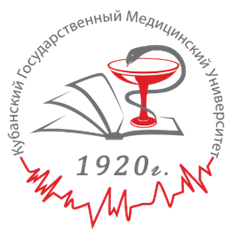 I МЕЖРЕГИОНАЛЬНАЯ НАУЧНО-ПРАКТИЧЕСКАЯ КОНФЕРЕНЦИЯ МОЛОДЫХ УЧЕНЫХ С МЕЖДУНАРОДНЫМ УЧАСТИЕМ «ЗДОРОВЬЕСБЕРЕГАЮЩИЕ ТЕХНОЛОГИИ: ОПЫТ СОВРЕМЕННОСТИ И ПЕРСПЕКТИВЫ БУДУЩЕГО»Уважаемые коллеги!Приглашаем молодых ученых: студентов, ординаторов, аспирантов, преподавателей и практикующих врачей принять участие в I межрегиональной научно-практической конференции молодых ученых с международным участием «Здоровьесберегающие технологии: опыт современности и перспективы будущего», приуроченной к 70-летию научной и педагогической деятельности выдающегося отечественного учёного и выпускника Кубанского медицинского института имени Красной Армии, академика РАН – Михаила Георгиевича Шандалы.  Конференция состоится   2 декабря 2022 года на базе ФГБОУ ВО «Кубанский государственный медицинский университет» Министерства здравоохранения Российской Федерации (с использованием дистанционных технологий). По результатам конференции будет сформирован электронный сборник работ с последующим размещением в Научной Электронной Библиотеке (eLibrary.ru) и зарегистрирован в наукометрической базе РИНЦ (Российский индекс научного цитирования).Организационная информация:Формат мероприятия – очный, заочный;Количество статей одного автора (соавторов) не ограничено;В одной работе допускается участие не более 5-х соавторов;Рабочий язык конференции – русский;Срок подачи материалов до 20.11.2022 г. включительно;Материалы для публикации высылаются на электронную почту: med_conf_ksma@mail.ru. Каждая статья высылается отдельных файлом в формате doc./docx. В теме сообщения необходимо указать «I межрегиональная научно-практическая конференция молодых ученых «Здоровьесберегающие технологии: опыт современности и перспективы будущего». Вместе с работой высылаются: анкета участника и согласие на обработку данных (в соответствии с образцом).Состав организационного комитета конференции:Алексеенко Сергей Николаевич – д.м.н., ректор ФГБОУ ВО КубГМУ Минздрава России, заведующий кафедрой профилактики заболеваний, здорового образа жизни и эпидемиологии ФГБОУ ВО КубГМУ Минздрава России.Редько Андрей Николаевич – д.м.н., профессор, проректор по научно-исследовательской работе ФГБОУ ВО КубГМУ Минздрава России, заведующий кафедрой общественного здоровья, здравоохранения и истории медицины ФГБОУ ВО КубГМУ Минздрава России.Павлюченко Иван Иванович – д.м.н., профессор, заведующий кафедрой биологии с курсом медицинской генетики ФГБОУ ВО «КубГМУ», декан лечебного факультета ФГБОУ ВО КубГМУ Минздрава России. Пильщикова Валентина Владимировна – к.м.н., доцент кафедры профилактики заболеваний, здорового образа жизни и эпидемиологии ФГБОУ ВО КубГМУ Минздрава России.Почешхова Эльвира Аслановна – главный редактор, д.м.н., доцент, профессор кафедры биологии с курсом медицинской генетики, главный редактор журнала «Кубанский научный медицинский вестник» ФГБОУ ВО КубГМУ Минздрава России.Фомина Яна Викторовна – ответственный редактор, ассистент кафедры профилактики заболеваний, здорового образа жизни и эпидемиологии ФГБОУ ВО КубГМУ Минздрава России.Романцов Виктор Викторович – редактор, студент 6 курса лечебного факультета ФГБОУ ВО КубГМУ Минздрава России.Вадим Вадимович Шнейвайс – редактор, студент 4 курса лечебного факультета ФГБОУ ВО КубГМУ Минздрава России.Предполагаемые направления работы конференции:Профилактика актуальных соматических патологий.Профилактика актуальных психических и психологических расстройств.История становления и развития профилактического направления в медицине.Здоровый образ жизни как основа превентивной медицины.Современные здоровьесберегающие технологии в медицине и науке.Категории здоровья и болезни в системе современного образования.Эпидемиологические, экобиологические и генетические аспекты социально значимых и мультифакториальных заболеваний как основа стратегии их профилактики и прогнозирования.Требования к оформлению работ:Предлагаемые к публикации материалы должны отличаться научной новизной, оригинальностью текста (не менее 75%) и публиковаться впервые;Материалы представляется на русском языке в одном из следующих форматов doc, docx, только одним файлом;Объём работы не должен быть менее 3 и более 6 страниц текста включая информацию об авторах, аннотацию, ключевые слов, иллюстрации и список источников. Структура построения работы: 1. На первой строке – УДК (согласно классификатору): размер шрифта – 12 pt, полужирный, выравнивание по левому краю, без абзацного отступа.2. Следующая строка – НАЗВАНИЕ РАБОТЫ: размер шрифта – 14 pt, полужирный, прописными буквами, выравнивание по центру.3. Следующая строка – Фамилия и инициалы автора (авторов), размер шрифта – 14 pt, полужирный, выравнивание по центру, без абзацного отступа.4. Следующая строка – название организации в которой работает или обучается автор: размер шрифта – 14 pt, курсив, выравнивание по центру, без абзацного отступа. Если авторы представляют разные организации, то организации указываются согласно порядку авторов, с обязательным указанием надстрочного индекса для грамотного соотнесения.5. Следующая строка – адрес электронной почты автора (авторов – в соответствии с порядком их перечисления ранее): размер шрифта – 14 pt, стандартный, выравнивание по центру, без абзацного отступа.6. Следующая строка – Аннотация: размер шрифта – 14 pt, стандартный, выравнивание по ширине, абзацный отступ 1,25 см. Объём аннотации не менее 5 и не более 10 строк.7. Следующая строка – Ключевые слова: размер шрифта – 14 pt, стандартный, выравнивание по ширине, абзацный отступ 1,25 см. Объём – 5-6 слов или словосочетаний.8. Далее пункты 2-7 дублируются на английском языке.9. Следующая строка – основной текст работы.Параметры оформления текста: размер листа А4, ориентация страницы – книжная. Поля: слева – 3 см, справа – 2 см, сверху – 2 см, снизу – 2 см; шрифт – Times New Roman; размер шрифта – 14 pt; межстрочный интервал – одинарный; расстановка переносов – автоматическая; выравнивание текста – по ширине; абзацный отступ – 1,25 см (выставляется линейкой). Не следует использовать кернинг (разреженный или уплотненный шрифт), подстрочные и надстрочные символы не следует применять вне формул. Таблицы и иллюстрации должны располагаться после абзаца с информацией отсылающих на них (должна присутствовать ссылка) и обязательно должны иметь заголовки. Название и номера иллюстраций указываются под иллюстрациями, названия и номера таблиц – над таблицами. Таблицы, схемы, рисунки, формулы, графики не должны выходить за пределы указанных полей, должны быть выровнены по центру (шрифт в таблицах и на иллюстрациях – не менее 11 pt). Формулы при необходимости вставляются только объектом Microsoft Equation! Сноски на источники литературы применяются только концевые – в квадратных скобках, с указанием номера источника в соответствии с приведенным в конце работы списком литературы (например - [2]);10. Список литературы: размер шрифта – 12 pt, стандартный, выравнивание по ширине, без абзацного отступа. Список литературы оформляется в соответствии с ГОСТ Р 7.0.5-2008. Источники идут в той последовательности, в которой на них ссылается автор/авторы в тексте. Список литературы сначала указывается на русском языке, а затем на английском (References:).Авторы несут полную ответственность за достоверность предоставляемых сведений и данных! Все работы публикуются в авторской редакции. Организаторы оставляют за собой право не принимать к рассмотрению и не рецензировать работы, не отвечающие тематике конференции и оформленные с нарушениями предъявленных требований.По вопросам проведения конференции и порядку публикации работ просим направлять на электронный адрес: med_conf_ksma@mail.ruПРИМЕР ОФОРМЛЕНИЯ РАБОТЫ ДЛЯ ПУБЛИКАЦИИУДК ***СОВРЕМЕННЫЙ ВЗГЛЯД НА ЗДОРОВЬЕСБЕРЕГАЮЩИЕ ТЕХНОЛОГИИ В ПРАКТИКЕ УЧАСТКОВОГО ВРАЧА-ТЕРАПЕВТАИванов И.А.1, Петров Н.В.2, Смирнов С.С2.1ФГБОУ ВО «Кубанский государственный медицинский университет» МЗ России2ГБУЗ Городская поликлиника №3 МЗ Краснодарского краяivanov@mail.com, petrov777@gmail.com, smirnovS@yandex.ruАннотация: аннотация, аннотация, аннотация, аннотация, аннотация, аннотация, аннотация, аннотация, аннотация, аннотация, аннотация, аннотация, аннотация, аннотация, аннотация, аннотация, аннотация, аннотация, аннотация.Ключевые слова: ключевые слова, ключевые слова, ключевые слова, ключевые слова, ключевые слова.A MODERN VIEW ON HEALTH-SAVING TECHNOLOGIES IN THE PRACTICE OF A DISTRICT THERAPISTIvanov I.A.1, Petrov N.V.2, Smirnov S.S.21Kuban State Medical University, Ministry of Health of Russia2GBUZ City polyclinic No. 3 of the Ministry of Health of the Krasnodar Territoryivanov@mail.com, petrov777@gmail.com, SmirnovS@yandex.ruAbstract: abstract, abstract, abstract, abstract, abstract, abstract, abstract, abstract, abstract, abstract, abstract, abstract, abstract, abstract, abstract, abstract, abstract, abstract, abstract, abstract, abstract, abstract, abstract, abstract, abstract.Keywords: keywords, keywords, keywords, keywords, keywords.Текст, текст, текст, текст, текст, текст, текст, текст, текст, текст, текст, текст, текст, текст, текст, текст, текст, текст, текст, текст, текст [1].Текст, текст, текст, текст, текст, текст, текст, текст, текст, текст, текст, текст, текст, текст, текст, текст. Текст, текст, текст, текст, текст, текст, текст, текст, текст, текст, текст, текст, текст, текст, текст, текст, текст, текст [2, 3].Список литературы:1. Игнатова А.А. Популяризация здорового образа жизни среди пациентов с артериальной гипертонией // Кубанский научный медицинский вестник. 2010. Т. 5, № 11. С. 48-49.References:1. Ignatova A.A. Popularization of a healthy lifestyle among patients with arterial hypertension // Kuban Scientific Medical Bulletin. 2010. V. 5, No. 11. S. 48-49.АНКЕТА УЧАСТНИКА КОНФЕРЕНЦИИКонтактная информация организационного комитетаАдрес университета: 350063, Российская Федерация, Краснодарский край, г. Краснодар, ул. Митрофана Седина, 4 (Центральный микрорайон)Официальный e-mail университета:  corpus@ksma.ruСОГЛАСИЕ УЧАСТНИКА КОНФЕРЕНЦИИна обработку персональных данныхЯ, __________________________________________________________________(Ф.И.О.)____________________________________________________________________(Вид документа, удостоверяющего личность, серия, №)проживающий(ая) по адресу: ______________________________________________________________________________________________________________настоящим даю своё согласие Федеральному государственному бюджетному образовательному учреждению высшего образования «Кубанский государственный медицинский университет (КубГМУ)» Министерства здравоохранения Российской Федерации, расположенному по адресу: Российская Федерация, Краснодарский край, город Краснодар, ул. Митрофана Седина, д. 4 (далее – Оператор КубГМУ) на обработку моих персональных данных: Ф.И.О., сведения о документе, удостоверяющем личность, адрес, учёная степень (звание), должность, организация, номер телефона, e-mail.Согласие даётся мной в целях участия в конференции проводимой Оператором.Предоставляю Оператору право осуществлять любые действия (операции) в отношении моих персональных данных, которые необходимы или желаемы для участия в I межрегиональной очно-заочной научно-практической конференции с международным участием «Здоровьесберегающие технологии: опыт современности и перспективы будущего», а также публикации научной работы______________________________________________________________в сборнике трудов конференции. Я обязуюсь передать Оператору в полном объеме все принадлежащие мне исключительные права на следующее произведение: ________________________________________________________ безвозмездно с правом открытой публикации в РИНЦе.Обработка моих персональных данных может осуществляться как с применением средств автоматизации, так и без использования таковых средств.Настоящее соглашение действует с момента подачи заявления до полного завершения указанного мероприятия.Подтверждаю, что мне известно о праве отозвать своё согласие посредством соответствующего письменного документа.Об ответственности за достоверность представленных мной сведений предупреждён(а).«__» ___________2022 г.                        _____________/______________________/Автор 1Автор 2Автор 3ФИО автораУчёная степень Научное званиеДолжностьМесто работы/учёбыАдрес организации(страна, индекс, город, улица)+ электронный адресКонтактный телефон автораЭлектронный адрес автораНазвание секции (направления)Название работы(количество страниц)Форма участия(выступление/публикация)